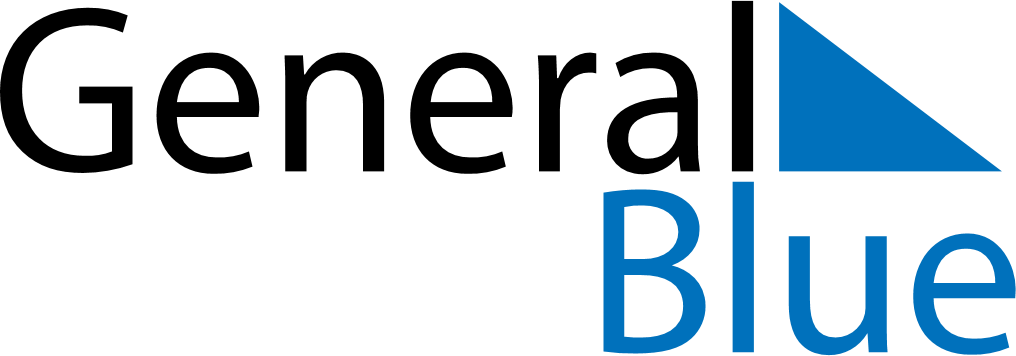 April 2023April 2023April 2023April 2023April 2023April 2023San MarinoSan MarinoSan MarinoSan MarinoSan MarinoSan MarinoMondayTuesdayWednesdayThursdayFridaySaturdaySunday12Inauguration Ceremony3456789Easter Sunday10111213141516Easter Monday1718192021222324252627282930NOTES